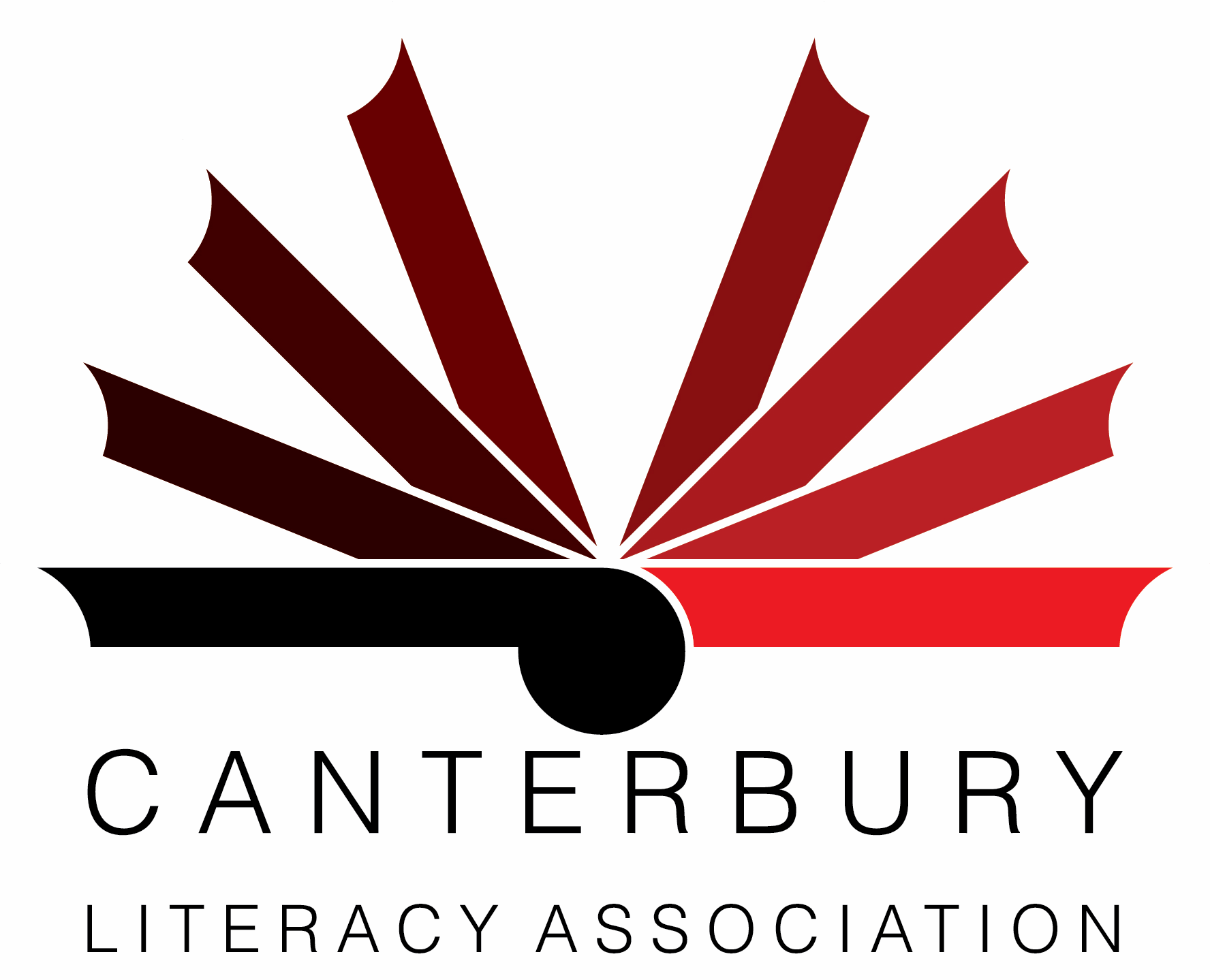 AGMTuesday 27 February5:30 – 6:30pmUniversity of Canterbury BookshopJoin us for our AGM and then browse the University Bookshop. A great opportunity to purchase books for your school library or own collection.No need to RSVPHope to see you there!Contact: jacqui.malham@waitakiri.school.nz